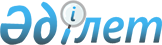 О внесении ежегодных членских взносов в Совет Таможенного сотрудничества
					
			Утративший силу
			
			
		
					Постановление Кабинета Министров Республики Казахстан от 19 марта 1993 года N 220. Утратило силу - постановлением Правительства РК от 14 апреля 2003 г. N 357



      В связи с принятием Республики Казахстан членом Совета Таможенного Сотрудничества Кабинет Министров Республики Казахстан ПОСТАНОВЛЯЕТ: 



      1. Министерству финансов Республики Казахстан предусматривать ежегодно в республиканском бюджете необходимые ассигнования на уплату взносов за членство Республики Казахстан в Совете Таможенного Сотрудничества. 



      2. Министерству финансов совместно с Национальным банком Республики Казахстан обеспечить перевод членского взноса за 1992-1993 финансовый год в размере 1572500 бельгийских франков на счет Совета Таможенного Сотрудничества N 210-0475126-72 в Генеральном банке, г.Брюссель (Бельгия). 




            

Премьер-министр 




          Республики Казахстан 


					© 2012. РГП на ПХВ «Институт законодательства и правовой информации Республики Казахстан» Министерства юстиции Республики Казахстан
				